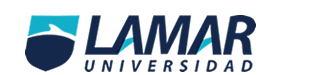                       "Actividad 3"ALUMNO: LUIS FERNANDO TAFOLLA AVILA     GRADO: 5-A    MATRICULA: BEO3834MATERIA: HABILIDAD VERBAL           MAESTRO: MARTIN GARCIA PARRA 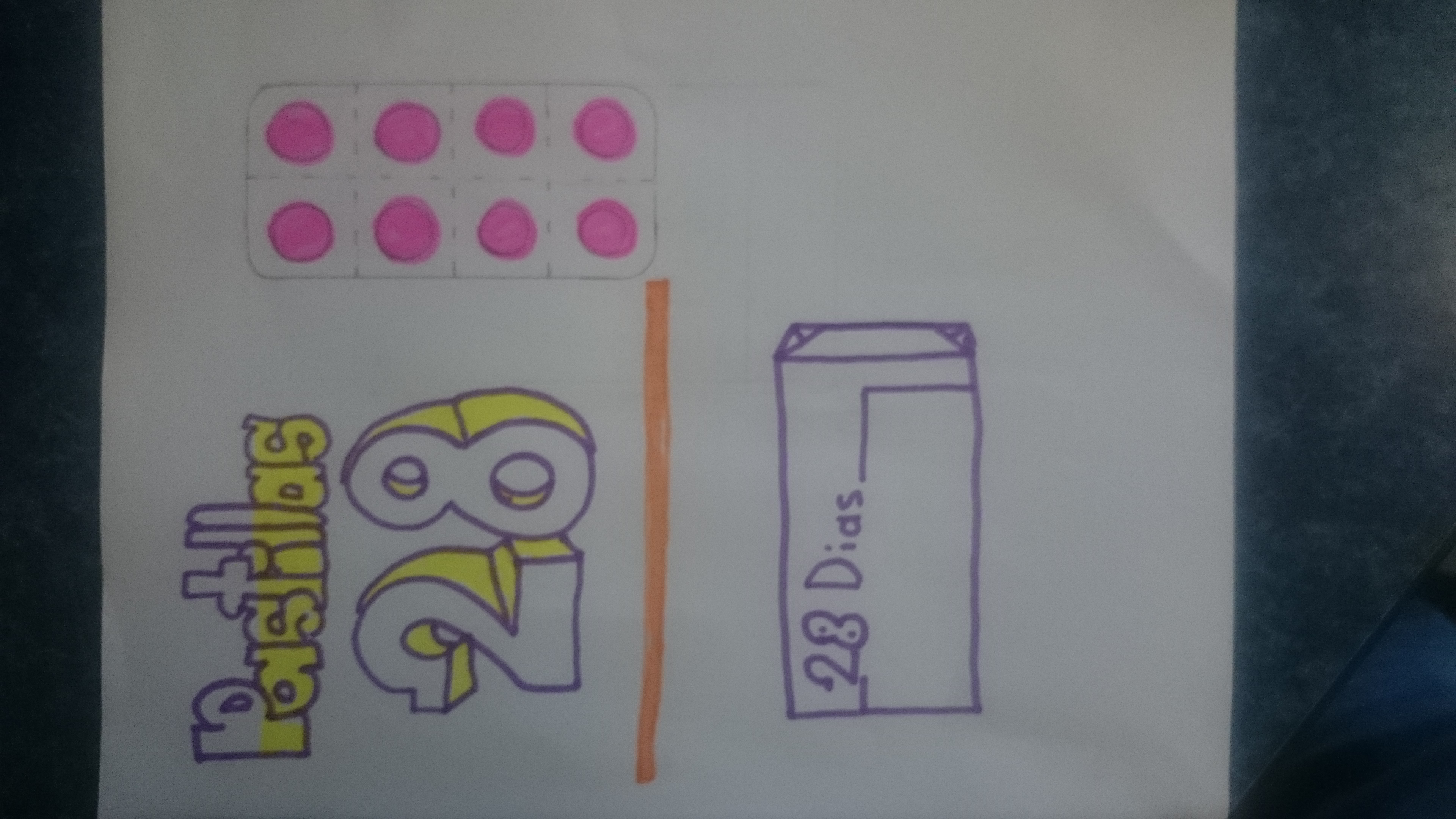 